В стоимость участия включено:Предоставление доступа на WEB-трансляцию во всех образовательных программах 11-13 декабря 2019гПредоставление удостоверения о повышении квалификации от  ФГБОУ ВО «РЭУ им. Г.В.Плеханова» Предоставление нормативно-правовой базы Предоставление видеозаписи обучающего курсаПо итогам курса месяц консультаций с экспертом в формате чата в What’s App               Настоящим подтверждаем наше намерение принять участие в работе программы и получать информационную рассылку.Подпись _____________Ф.И.О. _______________________ Дата _________________ 2019г.         М.П.Для участия в программе:направьте регистрационный бланк и банковские реквизиты по тел./факс: 8(499)372-10-39 Координатор проекта: Кузнецов Виктор Дмитриевич, e-mail: v.kuznecov@od-group.ru тел.: +7-499-372-10-39 (доб.700); +7(977)-809-16-87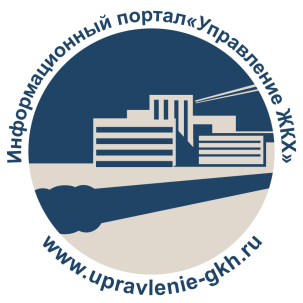 Дополнительная профессиональная Программа повышения квалификации «Экономические и правовые основы при осуществлении расчетов платы за  жилищно-коммунальные услуги»г. Москва, 11 - 13 декабря 2019 годаМесто проведения:   ФГБОУ ВО «РЭУ им. Г.В.Плеханова» г. Москва,  ФГБОУ ВО «РЭУ им. Г.В.Плеханова»		Исполнительная дирекция: Информационный Портал «Управление ЖКХ»Россия, г. Москва, 127549, ул. Пришвина, дом 8, корпус 2. Тел./факс. 8(499)372-10-39.Официальный сайт: www.upravlenie-gkh.ru  Email: info@od-group.ru Место проведения:   ФГБОУ ВО «РЭУ им. Г.В.Плеханова» г. Москва,  ФГБОУ ВО «РЭУ им. Г.В.Плеханова»		Исполнительная дирекция: Информационный Портал «Управление ЖКХ»Россия, г. Москва, 127549, ул. Пришвина, дом 8, корпус 2. Тел./факс. 8(499)372-10-39.Официальный сайт: www.upravlenie-gkh.ru  Email: info@od-group.ru Место проведения:   ФГБОУ ВО «РЭУ им. Г.В.Плеханова» г. Москва,  ФГБОУ ВО «РЭУ им. Г.В.Плеханова»		Исполнительная дирекция: Информационный Портал «Управление ЖКХ»Россия, г. Москва, 127549, ул. Пришвина, дом 8, корпус 2. Тел./факс. 8(499)372-10-39.Официальный сайт: www.upravlenie-gkh.ru  Email: info@od-group.ru Место проведения:   ФГБОУ ВО «РЭУ им. Г.В.Плеханова» г. Москва,  ФГБОУ ВО «РЭУ им. Г.В.Плеханова»		Исполнительная дирекция: Информационный Портал «Управление ЖКХ»Россия, г. Москва, 127549, ул. Пришвина, дом 8, корпус 2. Тел./факс. 8(499)372-10-39.Официальный сайт: www.upravlenie-gkh.ru  Email: info@od-group.ru Регистрационный взнос за дистанционное участие29 500 рублейОрганизация-участникОснование деятельности организации (Устав, Положение, Распоряжение…)Ф.И.О. и должность руководителяФ.И.О и должность участника СеминараЮридический адресорганизации-участника Фактический адресорганизации-участникаТелефон, факс, e-mailФ.И.О контактного лицаТелефон, факс, e-mailИНН и КППБанковские реквизиты (название банка, расчетный счет, корр. счет, лицевой счет, БИК)ОКПО или ОГРНДата оплаты